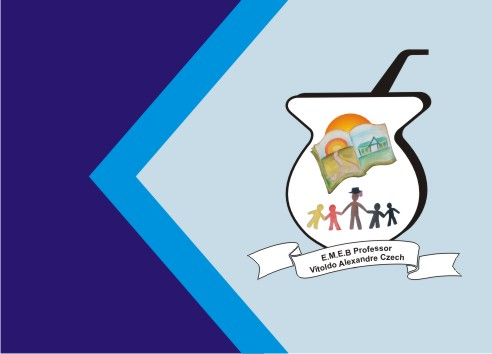 ATIVIDADE DE ARTESDESENHO A PARTIR DE LINHAS.

NESTA ATIVIDADE VAMOS EXERCITAR A CRIATIVIDADE. A PARTIR DAS LINHAS SUGERIDAS NOS QUADROS ABAIXO CRIE DESENHOS. SOLTE A IMAGINAÇÃO E CAPRICHE PINTANDO OS DESENHOS E TAMBÉM O FUNDO DA IMAGEM.
 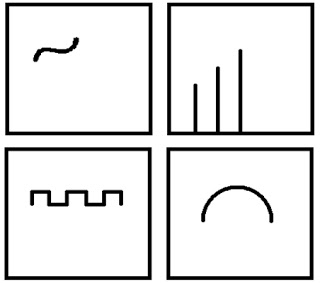 